PENGARUH DIFERENSIASI PRODUK DAN HARGA TERHADAP KEPUASAN PELANGGAN XIAOMI DI JAKARTA UTARA Oleh: Nama: AntonNIM: 28150211 SkripsiDiajukan sebagai salah satu syaratUntuk memperoleh gelar Sarjana EkonomiProgram Studi ManajemenKonsentrasi Pemasaran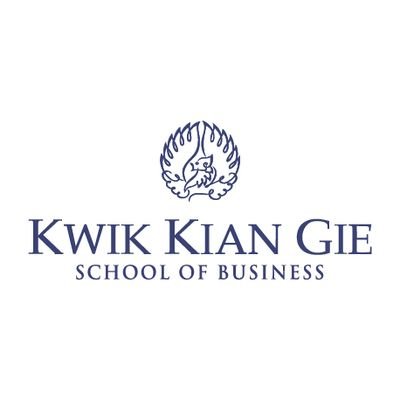 INSTITUT BISNIS dan INFORMATIKA KWIK KIAN GIE JAKARTAAGUSTUS 2019 